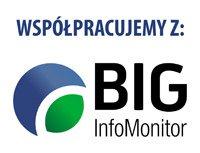 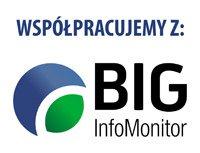 Załącznik Nr 6Dane Wnioskodawcy (Pożyczkobiorcy) UPOWAŻNIENIENa podstawie art. 105 ust. 4a. i 4a1 ustawy z dnia 29 sierpnia 1997 roku Prawo bankowe (Dz.U.2015.128) w związku z art. 13 ustawy z dnia 9 kwietnia 2010 r. o udostępnianiu informacji gospodarczych i wymianie danych gospodarczych (Dz.U.2014.1015), w imieniu(firma i adres przedsiębiorcy udzielającego upoważnienia - pożyczkobiorcy)niniejszym upoważniam do pozyskania z Biura Informacji Gospodarczej InfoMonitor S.A. z siedzibą w Warszawie przy 
ul. Zygmunta Modzelewskiego 77 danych gospodarczych z Biura Informacji Kredytowej S.A. i Związku Banków Polskich w zakresie niezbędnym do dokonania oceny wiarygodności płatniczej i oceny ryzyka kredytowego.                    Miejscowość i data                                                      Pieczęć i podpis/y osoby uprawnionej                                                                                                                 do reprezentacji pożyczkobiorcy NazwaAdres NIPREGON